
АДМИНИСТРАЦИЯ КАМЫШЛОВСКОГО ГОРОДСКОГО ОКРУГА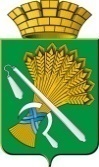 Р А С П О Р Я Ж Е Н И Еот 25.08.2021  № 190О признании утратившим силу распоряжения главы Камышловского городского округа от 14.11.2014 года №425-Р «Об утверждении Административного регламента по осуществлению муниципального контроля за обеспечением сохранности автомобильных дорог местного значения на территории Камышловского городского округа»В целях приведения правового акта в соответствии с действующим законодательством Российской Федерации, на основании Федеральных законов от 06 октября 2003 года № 131-ФЗ «Об общих принципах организации местного самоуправления в Российской Федерации» от 31 июля 2020 года № 248-ФЗ «О государственном контроле (надзоре) и муниципальном контроле в Российской Федерации, руководствуясь Уставом Камышловского городского округа,     1. Признать утратившим силу распоряжение главы Камышловского городского округа от 14.11.2012 года №196-Р «Об утверждении Административного регламента по осуществлению муниципального контроля за обеспечением сохранности автомобильных дорог местного значения на территории Камышловского городского округа» с 01 января 2022 года.     2. Опубликовать настоящее распоряжение в газете «Камышловские известия» и разместить на официальном сайте администрации Камышловского городского округа в информационно-телекоммуникационной сети «Интернет».          3. Контроль за исполнением настоящего распоряжения оставляю за собой.ГлаваКамышловского городского округа                                               А.В. Половников	